Рабочий листпо учебному предмету «Русский язык»с применением электронного обучения и дистанционных образовательных технологийКласс: 3-ВФ.И.О. Леманская Л.В.3 неделя (21.04-25.04)Приложение 11. Прочитать в учебнике памятку 6 «Как подготовиться к изложению»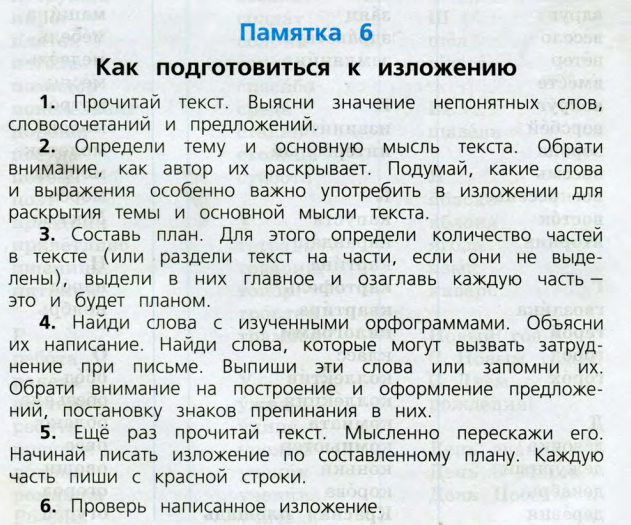 2. Прочитай текстЭто случилось в нач..ле лета. Мы возвращ..лись с рыбалки. Тр..пинка шла лесом. (В)друг из тр..вывыск..чилзайч..нок. Он сильно хромал. Мы поймали зайчишку и прин..слид..мой. Н..звалие..оЯшк..й. Нал..жили зайчику на перелом две маленькие ш..ны и заб..нтовали лапку. Налили мы в бутылочку с соской м…ка и накормили б..днягу. Вскоре лапка у зайчика ср..слась, и мы сняли повя..ку. В к..нце лета мы выпустили св..его любимца на волю и пожелали сч..с..ливого пути.3. Ответь на вопросы(устно).-Понравился ли тебе текст?-О ком говорится в этом тексте? Озаглавь текст.- Какой это текст: повествование, рассуждение или описание?- Сколько частей в тексте? Составь план.( запиши заглавие  и план).-Перескажи текст по плану.4.Запиши  изложение в тетрадь.Перечитай свой текст, проверь его.Отправь учителю.Приложение 2 к уроку 24.04Спиши, раскрывая скобки.Врагу солнце (не)погасить, а нас (не)победить. Смелого (не)устрашит ни пуля, ни меч, ни огненный смерч. Храбрый воин (не)дрогнет в бою и защитит Отчизну свою. Герой никогда (не) умрёт, он вечно живёт. Что бы (не) случилось, храбрый (не)теряется. Волков бояться – в лес (не) ходить.Поставь вопросы к словам. Укажи число и время глаголов.Воин (____________________________________________?) (не)дрогнет,  (__________,   ____________.)Герой (_____________________________________________?)  (не)умрёт (_________,    __________.)Он (____________________________________________?) живёт (__________,   __________).№ п/пДатаРазделТемаФорма урока Содержание(задания для изучения)Текущий контрольТекущий контрольИтоговый контрольИтоговый контрольКонсультацияКонсультацияРазноуровневые домашние заданияРазноуровневые домашние задания№ п/пДатаРазделТемаФорма урока Содержание(задания для изучения)формасрокиформасрокиформасрокиРазноуровневые домашние заданияРазноуровневые домашние задания121.04ГЛАГОЛРазвитие речи № 22Контрольное изложение повествовательного текстаЭлектронное  обучение1.Работа по развитию речиа)чтение памяткиб)работа над текстомПриложение 1Самост.Запись текста по плануПриложение 121.04Разв.речи № 22Контр.изложенниеповествтекстаКонтр.диктант  № 9 21.04.28.04вайбер14.00С.119 упр.212С.119 упр.212222.04ГЛАГОЛРод глаголов в прошедшем времениЭлектронное  обучение1Посмотрите видеоурок на сайте РЭШ № 76https://resh.edu.ru/subject/lesson/5354/start/2.выполните тренировочные задания.По желанию в свободное время)2. Работа по уч. С.121-122Упр.214Прочитать правило.Самост. работа.С.122 упр.216Выполни- отправь учителю22.04Контр.диктант  № 928.04вайбер14.00С.122 упр. 217. Выучить правило.2 уровень ( составь еще предложение с глаголом в прошедшем времени. Определи род)С.122 упр. 217. Выучить правило.2 уровень ( составь еще предложение с глаголом в прошедшем времени. Определи род)323.04ГЛАГОЛРод глаголов в прошедшем времениЭлектронное  обучение1.Просмотреть видеоурокhttps://www.youtube.com/watch?v=gtkThzO6S8g2. Работа по учебникуС. 123 упр.219СамостоятС.123 упр.220Выполни и отправь учителю.( внимательно читай задание)15.04Контр.диктант  № 928.04вайбер14.00С 123.упр 2212 уровеньС 124.упр 222С 123.упр 2212 уровеньС 124.упр 222424.04ГЛАГОЛПравописание частицы не с глаголами.Электронное  обучение1.Посмотреть видео урок №77На сайте РЭШhttps://resh.edu.ru/subject/lesson/5347/main/( на досуге выполните тренировочные задания)2. Работа по учебникуС.124 Упр 223, Запомни правилоСамостКарточкаПриложение 1и отправь учителю.24.04Контр.диктант  № 928.04вайбер14.0014.00525.04ГЛАГОЛПравописание частицы не с глаголами.Электронное  обучение1. Посмотрите видеоhttps://www.youtube.com/watch?v=KUaeQ4RVWlU2.Работа по учебникуС.126 упр.228 устно, прочитай правило с.126 обрати внимание!Выполни упр.229.Самост.С. 233( разберите два глагола как часть речи), отправь учителю.25.04Контр.диктант  № 928.04вайбер14.00